О внесении изменений в постановление Администрации города Когалыма от 24.06.2021 №1304В соответствии с Федеральным законом от 06.10.2003 №131-ФЗ                      «Об общих принципах организации местного самоуправления в Российской Федерации», Уставом города Когалыма:В постановление Администрации города Когалыма от 24.06.2021 №1304 «Об утверждении Положения об организации и осуществлении мероприятий по работе с детьми и молодёжью в городе Когалыме» (далее –постановление) внести следующие изменения: Пункт 3 постановления изложить в следующей редакции:«3. Контроль за выполнением постановления возложить на первого заместителя главы города Когалыма Р.Я.Ярема.».В пункте 1.3 раздела 1 приложения к постановлению слова «Управление культуры, спорта и молодёжной политики Администрации города Когалыма» заменить словами «управление внутренней политики Администрации города Когалыма».Опубликовать настоящее постановление в газете «Когалымский вестник» и сетевом издании «Когалымский вестник»: KOGVESTI.RU. Разместить настоящее постановление на официальном сайте Администрации города Когалыма в информационно-телекоммуникационной сети Интернет (www.admkogalym.ru).Контроль за выполнением постановления возложить на первого заместителя главы города Когалыма Р.Я.Ярема.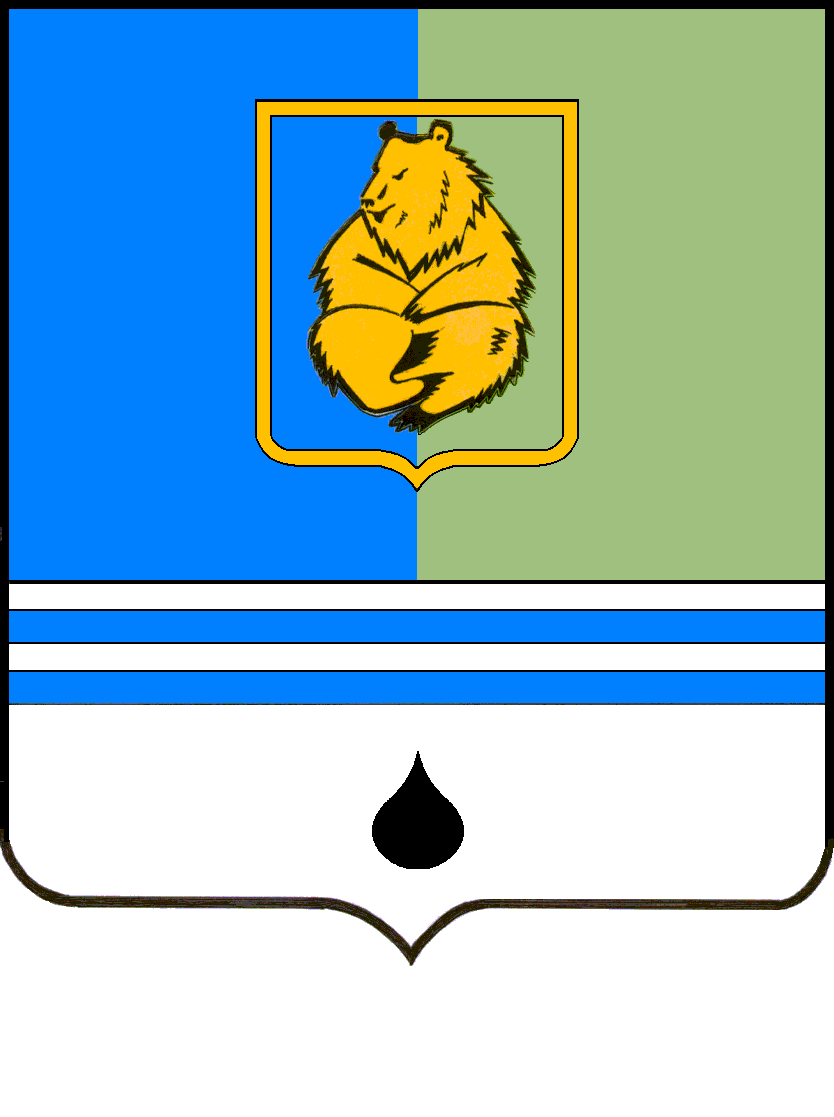 ПОСТАНОВЛЕНИЕАДМИНИСТРАЦИИ ГОРОДА КОГАЛЫМАХанты-Мансийского автономного округа - ЮгрыПОСТАНОВЛЕНИЕАДМИНИСТРАЦИИ ГОРОДА КОГАЛЫМАХанты-Мансийского автономного округа - ЮгрыПОСТАНОВЛЕНИЕАДМИНИСТРАЦИИ ГОРОДА КОГАЛЫМАХанты-Мансийского автономного округа - ЮгрыПОСТАНОВЛЕНИЕАДМИНИСТРАЦИИ ГОРОДА КОГАЛЫМАХанты-Мансийского автономного округа - Югрыот [Дата документа]от [Дата документа]№ [Номер документа]№ [Номер документа]